 ISTITUTO SUPERIORE DI II GRADO “A. VOLTA”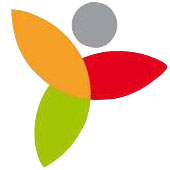 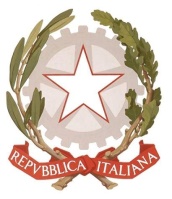 Via Nazario Sauro, 23 – 29015 CASTEL SAN GIOVANNI (Piacenza)Tel. 0523843616 – Fax: 0523843647 – C.F. 80020290336 – C.M. PCIS001003E-mail: pcis001003@istruzione.it – P.E.C.: PCIS001003@PEC.ISTRUZIONE.IT – www.polovolta.edu.itLiceo Scientifico, Linguistico, delle Scienze Umane e delle Scienze Applicate “A.Volta” (Castel San Giovanni) Istituto Tecnico Tecnologico ed Economico “A.Volta” (Borgonovo V.T.)Istituto  Professionale Servizi Commerciali “A.Volta” (Castel San Giovanni)RELAZIONE PER  CLASSI TERZE/ QUARTE LICEO    A.S  2021/22ALLIEVO/A		____________________________CLASSE			_________TUTOR DI CLASSE ____________________________Sezione 1Rifletti  sulle seguenti competenze trasversali:Essere in grado di organizzare in modo autonomo  le proprie attività, rispettando priorità e tempistiche Prendere decisioni, senza essere condizionato dall’ansia legata all’incertezzaRiuscire a trovare stimoli per  affrontare nuove sfideAnalizzare i problemi, individuando le possibili cause e suddividendoli in sottoproblemi più sempliciSaper riconoscere le criticità del proprio operatoriuscire a individuare soluzioni alternativeRiuscire a concentrarsi su quello che gli altri comunicanoRiuscire a comunicare ed esporre la propria opinione in pubblico (contesto classe, durante un progetto, in ambito extrascolastico)Durante una conversazione, riuscire ad esprimersi in modo appropriato, relativamente al contestoSaper utilizzare diversi strumenti informatici di reteIn seguito, rispondi  alle questioni proposte, motivando adeguatamente le tue affermazioni:Quali competenze pensi di possedere di più e in quali , invece, ti ritieni carente?Quali pensi sia utile implementare, sia sul piano personale, sia per il tuo futuro professionale?Quali discipline scolastiche avverti maggiormente utili per lo sviluppo di tali competenze? In che modo contribuiscono?Sezione 2Inserire nella seguente portfolio i dati richiesti (cancella le righe non pertinenti al tuo percorso o aggiungi, laddove serve)In merito al progetto “Incontro delle professioni”, individuane almeno uno  e specifica :Le ragioni per le quali intendi descrivere quell’incontroQuali sono gli aspetti professionali che sono stati approfonditiQuali competenze (tecniche e trasversali) ritieni siano necessarie per affrontare questo tipo di professioneQualora venga segnalata la partecipazione ad un progetto, si richiede una documentazione ( si possono anche allegare file o link) Sezione 3Ritieni che le attività di PCTO svolte durante questo A.S. ti abbiano reso più consapevole in merito alle competenze da acquisire e relativamente all’orientamento delle tue scelte future?Motiva adeguatamente la rispostaIncontro con le professioni: primo incontroData e ora degli eventiNome del relatore  o  del tutor di progettoSintesi dei contenutiIncontro con le professioni : secondo incontroIncontro con le professioni : terzo incontroIncontro con le professioni: quarto incontroPartecipazione a un progetto( declina periodo e ore effettuate)Visite a struttureCorso sicurezzaCorso sul diritto del lavoroIncontri per orientamento in uscita